AGENDA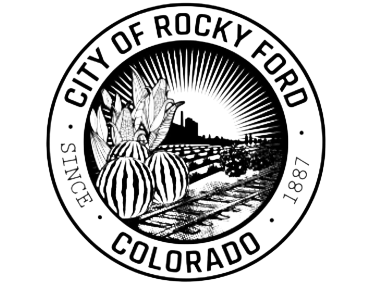 City Council MeetingTuesday, February 13, 2024 REMOTE PARTICIPATIONA Zoom link is made available, however, the City does not and cannot guarantee Internet connection or online broadcasting. Remote attendance is at the risk of the attendee as the public meeting will continue in person regardless of the City’s broadcasting capability. Join Zoom Meeting by Computer: https://us.06web.zoom.us/j/98350467857   |   Dial by Phone: 1-669-900-6833 – Meeting ID: 983 5046 7857WORK SESSION – 6:00 PMReview of the City of Rocky Ford’s Fee ScheduleReview of the City of Rocky Ford’s Purchasing PolicyMemorandum of Understanding (MOU) between the City of Rocky Ford and the Rocky Ford Chamber of CommerceMemorandum of Understanding (MOU) between the City of Rocky Ford and the Rocky Ford Country Club (Golf Course)REGULAR MEETING – 7:00 PMCALL MEETING TO ORDERROLL CALLPLEDGE OF ALLEGIANCEMISSION STATEMENT“Improve the quality of life in the City of Rocky Ford, making it a great place to live and work, while strengthening relationships and creating pride in the Community.PUBLIC COMMENTCitizens may address the Council on items that are not on the agenda. Items of a personal nature may not be discussed. Personnel-related matters shall be directed through the appropriate chain of command. Please sign in prior to the meeting. Neither Council members nor City staff should be expected to engage in discussions with any speaker. Council may direct staff to follow-up with certain matters. Please limit your comments to three (3) minutes or less.CONSENT AGENDAA Consent Agenda is contained in this meeting agenda.  The consent agenda is designed to assist making the meeting shorter and more efficient.  Items left on the Consent Agenda may not be discussed when the Consent Agenda comes before the Council.  If any Council member wishes to discuss a Consent Agenda item, please tell me now and I will remove the item from the Consent Agenda and place it in an appropriate place on the meeting agenda, so it can be discussed when that item is taken up by the Council.10.1	Approval of previous meeting minutes for January 23, 202410.2	Application for Renewal of Colorado Beer and Wine License – Dawggg House, LLC, 606 Elm Avenue, RFPRESENTATIONS, AWARDS, PROCLAMATIONS11.1    NoneSTAFF REPORTSCity Manager – Shannon WallaceParks and Recreation Department – Stacey MilenskiDispatch – June FerraroMuseum Curator – Rob Marshall (Written Report)OLD BUSINESS13.1	Follow-up Discussion of Leak/Flooding - Bathroom at Play Park Hill - It was the general consensus of Council to demolish the bathroom at Play Park Hill, per meeting minutes of July 11, 2023.  Public Works Foreman Cuco Ruiz reported that this particular bathroom is used by the water department for water testing (DISCUSSION ONLY)EXECUTIVE SESSION14.1	For discussion of a personnel matter under C.R.S. §24-6-402(4)(f) and not involving: any specific employees who have requested discussion of the matter in open session; any member of this body or any elected official; the appointment of any person to fill an office of this body or of an elected official; or personnel policies that do not require the discussion of matters personal to particular employees; MUNICIPAL JUDGE CONTRACTNEW BUSINESS15.1	Resolution #2 – Series 2024 – City Fee Schedule – A Resolution Amending the Fee Schedule (DISCUSSION/ACTION)15.2	Resolution #3 – Series 2024 – A Resolution Authorizing the City of Rocky Ford to Change and Add Wording to §7.3.20 of the City of Rocky Ford’s Municipal Code15.3	Municipal Court Judge - Contract – Rodney Fouracre (ACTION)15.4	Agreement between the City of Rocky Ford Fire Department and SoCo Medical Direction PLLC (ACTION)15.5	Discussion – Pisgah shares (DISCUSSION & POSSIBLE ACTION)15.6	VFD drive – Quote for Zone 2 Pump Station by the tanks on Play Park Hill (DISCUSSION & POSSIBLE ACTION)15.7	VFD drive – Quote for Golf Course and Babcock Park Pump House (DISCUSSION & POSSIBLE ACTION)PUBLIC COMMENTCOUNCIL COMMENTSUPCOMING COUNCIL MEETINGS18.1	February 27, 2024 at 6:00 PM: Council Work Session and at 7:00 PM: Regular Council Meeting18.2	March 12, 2024 at 6:00 PM: Council Work Session and at 7:00 PM: Regular Council MeetingADJOURNMENTcityofrockyford.colorado.gov